Fournitures scolaires CM1 Agenda (une page par jour)1 Stylo roller bleu effaçablePlusieurs recharges1 Stylo bille quatre couleurs (bleu, noir, rouge, vert)2 Crayons à papier HB1 Gomme blanche1 Taille-crayon avec réservoir1 Paire de ciseaux (droitier ou gaucher selon besoin)1 Boîte de 12 crayons de couleur1 Boîte de feutres (Crayons de couleurs et feutres rangés dans une seconde trousse)1 Surligneur fluo (couleur au choix)1 Règle triple décimètre (en plastique)1 Equerre (en plastique avec angle droit non arrondi)1 Compas à bague (le plus simple)4 Bâtons de colleDes étiquettes autocollantes1 Ardoise blanche + feutre + chiffon1 Chemise cartonnée à élastiques grand format1 Protège-documents 40 vues (couleur au choix)1 Paquet de 50 pochettes plastiques2 Boîtes de mouchoirs1 Calculatrice simple1 Dictionnaire Le Larousse Maxi débutants CE/CM (pour les nouveaux inscrits à l’école).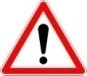 	IMPORTANT : Noter le nom de l’enfant sur TOUT son matériel (crayons, colle, feutres…) à l’aide d’un marqueur indélébile ou d'étiquettes autocollantes.Merci de tout apporter le jour de la rentrée. Le surplus sera stocké et distribué au cours de l’année.Vider mais garder les protège-documents de l’année dernière (leçons, évaluations).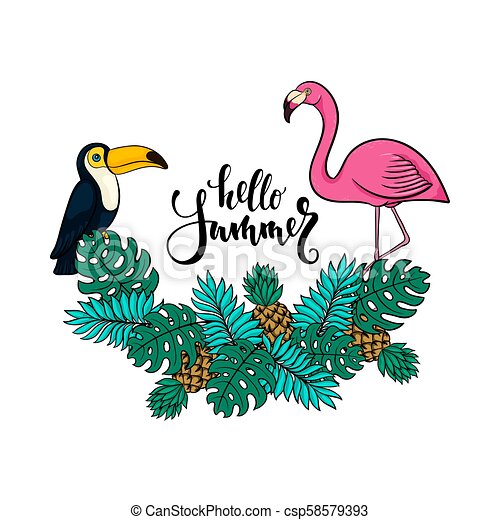 Bonnes vacances à tous!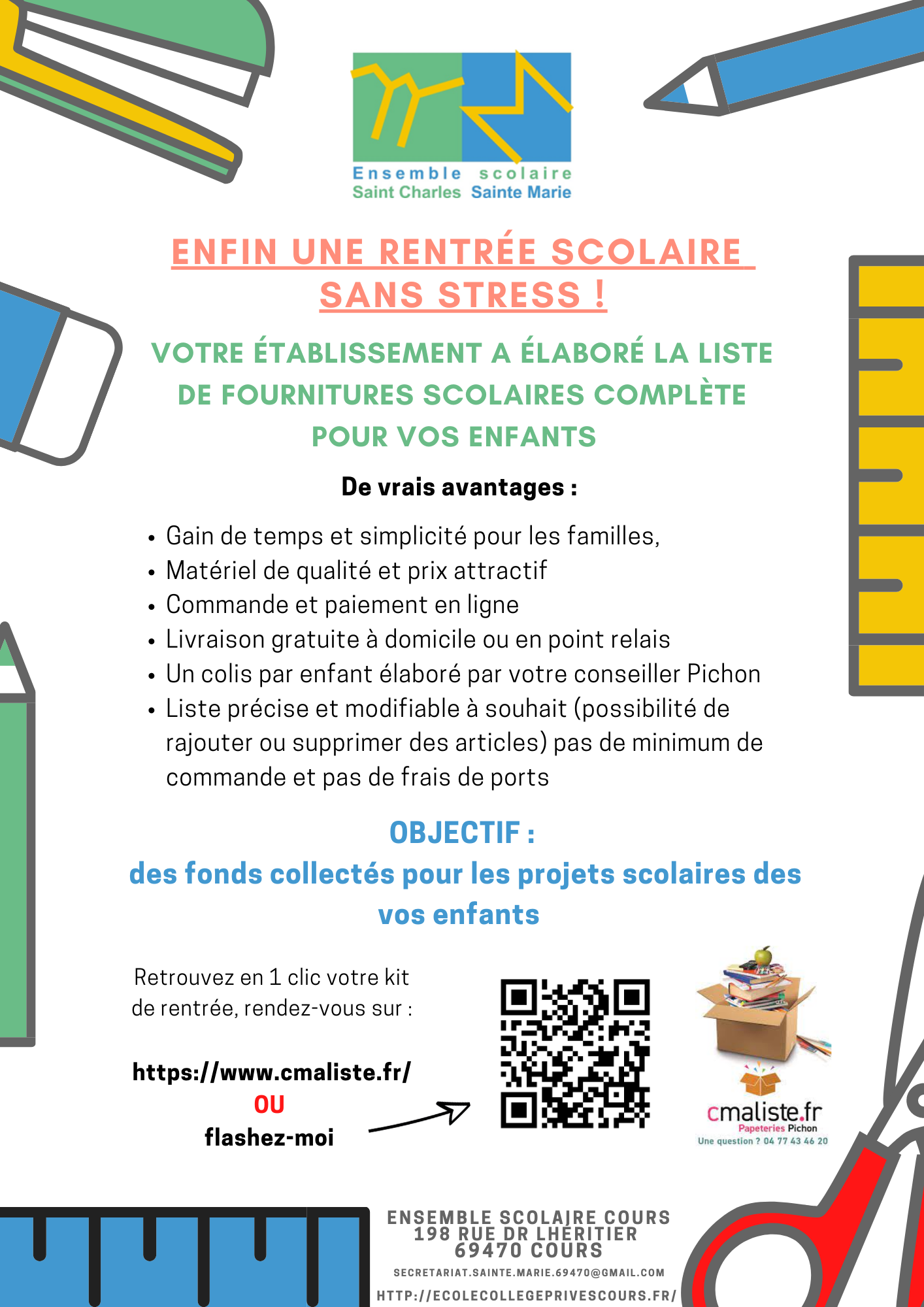 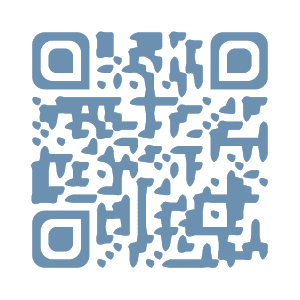 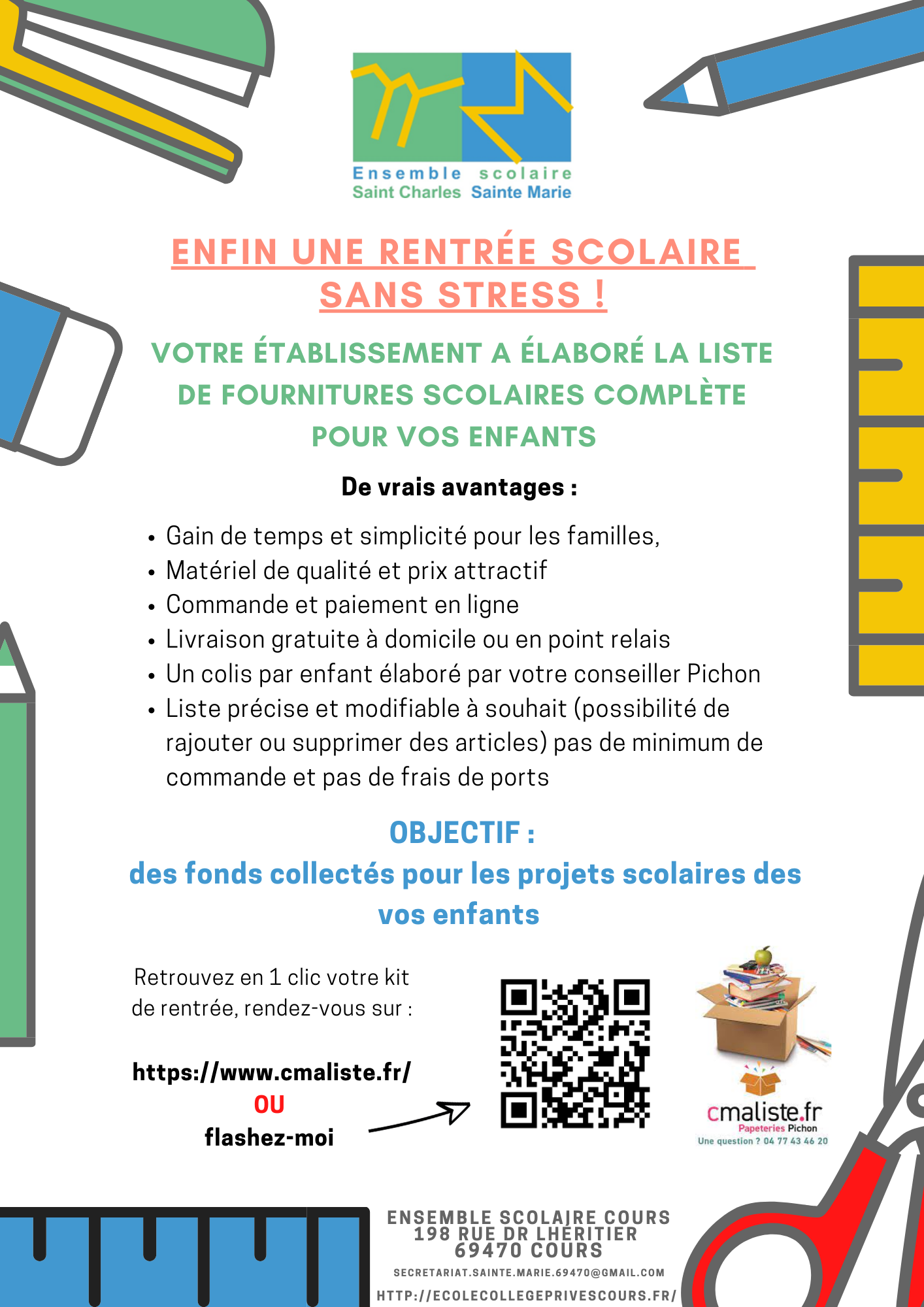 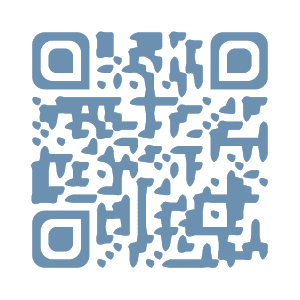 